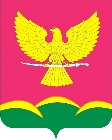 АДМИНИСТРАЦИЯ НОВОТИТАРОВСКОГОСЕЛЬСКОГО ПОСЕЛЕНИЯ ДИНСКОГО РАЙОНАПОСТАНОВЛЕНИЕот 18.04.2023                                                                                               № 255станица НовотитаровскаяОб утверждении видового состава и возраста зеленых насаждений, высаживаемых на территории Новотитаровского сельского поселения Динского района в порядке компенсационного озелененияВ соответствии с Законом Краснодарского края от 23 апреля 2013 года № 2695-КЗ "Об охране зеленых насаждений в Краснодарском крае" (с изменениями от 29 мая 2014 года № 2974-КЗ, 23 июля 2015 года № 3226- КЗ, 04 апреля 2016 года № 3361-КЗ, 11 декабря 2018 года № 3913-КЗ, 23 декабря 2019 года № 4202 КЗ, от 14.07.2021 № 4498-КЗ, от 09.12.2021 № 4594-КЗ, от 02.03.2022 № 4650-КЗ, от 29.04.2022 № 4681-КЗ) и  руководствуясь Уставом Новотитаровского сельского поселения Динского района, п о с т а н о в л я ю:1. Утвердить видовой состав и возраст зеленых насаждений, высаживаемых на территории Новотитаровского сельского поселения Динского района в порядке компенсационного озеленения (приложение).2. Исполняющему обязанности начальника отдела ЖКХ, транспорта, малого и среднего бизнеса (Рыжакова) настоящее постановление разместить на сайте администрации Новотитаровского сельского поселения Динского района www.novotitarovskaya.info.3. Контроль за выполнением постановления возложить на заместителя главы Новотитаровского сельского поселения Г.Н. Черныш.4. Настоящее постановление официально вступает в силу после его подписания.Исполняющий обязанности главы Новотитаровскогосельского поселения							            Г.Н. Черныш